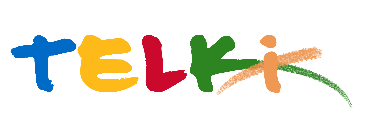 Telki Község Önkormányzata2089 Telki, Petőfi u.1.Telefon: (06) 26 920 801E-mail: hivatal@telki.huwww.telki.huELŐTERJESZTÉS A KÉPVISELŐ-TESTÜLET 2023. november 27-i rendes ülésére Napirend tárgya:Helyi Választási Bizottság tagjainak és póttagjainak megválasztásaA napirendet tárgyaló ülés dátuma: 				2023. 11.27. A napirendet tárgyaló ülés: 					Képviselő-testület Előterjesztő: 							dr. Lack Mónika jegyzőAz előterjesztést készítette: 					dr. Lack Mónika jegyző		 A napirendet tárgyaló ülés típusa: 				nyílt / zárt A napirendet tárgyaló ülés típusa:				rendes / rendkívüliA határozat elfogadásához szükséges többség típusát: 	egyszerű / minősített A szavazás módja: 						nyílt / titkos 1.Előzmények, különösen az adott tárgykörben hozott korábbi testületi döntések és azok végrehajtásának állása: 2. Jogszabályi hivatkozások: A választási eljárásról szóló 2013. évi XXXVI. törvény3. Költségkihatások:  Központi költségvetési források4. Tényállás bemutatása: A választási eljárásról szóló 2013. évi XXXVI. törvény (továbbiakban: Ve.) 23. §-a szerint a helyi választási bizottság (a továbbiakban: HVB) három tagját és legalább két póttagot a települési önkormányzat képviselő-testülete a helyi önkormányzati képviselők és polgármesterek általános választásának évét megelőző évben, október 1. és november 30. között választja meg; személyükre a helyi választási iroda vezetője tesz indítványt. A Ve. 14.§ (4) bekezdése szerint a több szavazókörrel rendelkező településen a HVB legalább három tagból áll.A Ve. 25. §.-a alapján a választási bizottság tagjaira és póttagjaira tett indítványhoz módosító javaslat nem nyújtható be, és a megválasztásukról egy szavazással dönt a képviselő-testület.A Ve. 28. §. (3) bekezdése értelmében a HVB további egy-egy tagját a településen jelöltet, illetve listát állító jelölő szervezetek, valamint a településen induló független jelöltek bízzák meg.A Ve. 17. §-a alapján a HVB-nek csak a településen lakcímmel rendelkező, a központi névjegyzékben szereplő választópolgár lehet tagja. A választási bizottság választott tagja az lehet, aki az országgyűlési képviselők választásán jelöltként indulhat.A Ve. 18. § (1) A választási bizottságnak nem lehet tagjaa) a köztársasági elnök,b) a háznagy,c) képviselő [a Ve. 3. S (1) bekezdés 4. pontja alapján képviselő: a választáson megválasztott képviselő, nemzetiségi szószóló, polgármester],d) alpolgármester,e) jegyző,f) másik választási bizottság tagja, választási iroda tagja,g) a Magyar Honvédséggel szolgálati jogviszonyban álló hivatásos és szerződéses katona, honvéd tisztjelölt, honvéd altiszt-jelölt, és a tényleges szolgálatot ellátó önkéntes tartalékos katona, valaminth) jelölt.Nem lehet a választási bizottság választott tagja az (1) bekezdésben foglaltakon túla) párt tagja,b) a választókerületben jelöltet állító jelölő szervezet tagja,c) a választókerületben induló jelölt hozzátartozója,d) a központi államigazgatási szervekről, valamint a Kormány tagjai és az államtitkárok jogállásáról szóló törvény szerinti központi államigazgatási szervvel vagy a választási bizottság illetékességi területén hatáskörrel rendelkező egyéb közigazgatási szervvel kormányzati szolgálati jogviszonyban, politikai szolgálati jogviszonyban, biztosi jogviszonyban, szolgálati vagy más, munkavégzésre irányuló jogviszonyban álló személy a közalkalmazott, a munkavállaló és az egészségügyi szolgálati viszonyban álló személy kivételével.Az (1) bekezdés f) pontja szerinti összeférhetetlenségi ok nem vonatkozik:a) az országgyűlési egyéni választókerületi választási bizottság tagjára, ha az egy szavazókörrel rendelkező településen működő helyi választási bizottság kivételével az országgyűlési egyéni választókerület területén fekvő településen működő helyi választási bizottság tagjává választják, valamintb) az egy szavazókörrel rendelkező településen működő helyi választási bizottság kivételével az országgyűlési egyéni választókerület területén fekvő településen működő helyi választási bizottság tagjára, ha az országgyűlési egyéni választókerületi választási bizottság tagjává választják.A választott tagok és póttagok megbízatása - a Ve. 33. §. (3) bekezdése szerint - a következő általános választásra megválasztott választási bizottság alakuló üléséig tart.A Ve. 37. §-a értelmében a választási bizottság tagja és póttagja a megválasztását követő öt napon belül a polgármester előtt esküt vagy fogadalmat tesz. A választási bizottság tagja az eskü- vagy fogadalomtételt követően gyakorolhatja jogait.A Ve. 38-39. §-ai alapján a választási bizottság - tagjai megválasztását és eskü- vagy fogadalomtételét követően - alakuló ülést tart. A választási bizottság az alakuló ülésén a választott tagok közül megválasztja elnökét és annak helyettesét. Az elnök és az elnökhelyettes személyére a bizottság tagjai tehetnek javaslatot.Telki, 2023. november 24.			dr. Lack Mónika			       jegyzőHatározati javaslatTelki község Önkormányzat Képviselő-testülete/2023. (XI.  .) Önkormányzat határozataHelyi Választási Bizottság tagjainak és póttagjainak megválasztásaTelki község Önkormányzat képviselő-testülete a választási eljárásról szóló 2013.évi XXXVI. törvény 23.§-a alapján a Telki Helyi Választási Bizottság tagjait az alábbiak szerint választja meg:Tag:Ébel Udvari Gabrielladr.Vácziné Orbán KatalinBoldizsár Zsófia IldikóPóttag:Beczné Falvai Ágnes…………………….Határidő: azonnalFelelős: Polgármester, Helyi Választási Iroda vezetője